SKN przy Zakładzie Pielęgniarstwa Operacyjnego	Interesuje cię działanie pielęgniarki/pielęgniarza w medycynie ratunkowej? Chciał(a)byś dowiedzieć się więcej o tym, na co pozwala pielęgniarstwo operacyjne? Studenckie Koło Naukowe przy Zakładzie Pielęgniarstwa Operacyjnego to miejsce dla Ciebie! Koło zostało założone w kwietniu 2022 roku i już od tego momentu prężnie działa. Studenci wymieniają się doświadczeniami i wiedzą zdobytymi dzięki działaniu w różnych organizacjach i przedsięwzięciach, które mają bezpośredni związek z medycyną ratunkową. Naszych członków można spotkać m.in. w Harcerstwie, Wojsku Obrony Terytorialnej, Ochotniczej Straży Pożarnej, Ochotniczym Pogotowiu Ratunkowym, Medycznej Misji Ulicznej i wielu innych. Każdy jest chętny do pomagania i nic nie staje mu na drodze. W trakcie naszych spotkań, bierzemy udział w ciekawych wykładach, np. o LPR czy medycynie pola walki. Oprócz tego uczymy się przydatnych umiejętności, które mogą kiedyś komuś uratować życie. Mamy w planach jeszcze wiele pomysłów związanych 
z pielęgniarstwem operacyjnym. Czekają nas konferencje, kolejne spotkania i wiele więcej. Wszystko to odbywa się pod okiem opiekunek koła dr  Bogusławy Łopacińskiej oraz mgr Katarzyny Tomczyk-Ławniczak. Przewodniczącym koła jest Jan Sikora, zastępcą Maria Grzela.					Zapraszamy                                                 SKN przy Zakładzie Pielęgniarstwa Operacyjnego!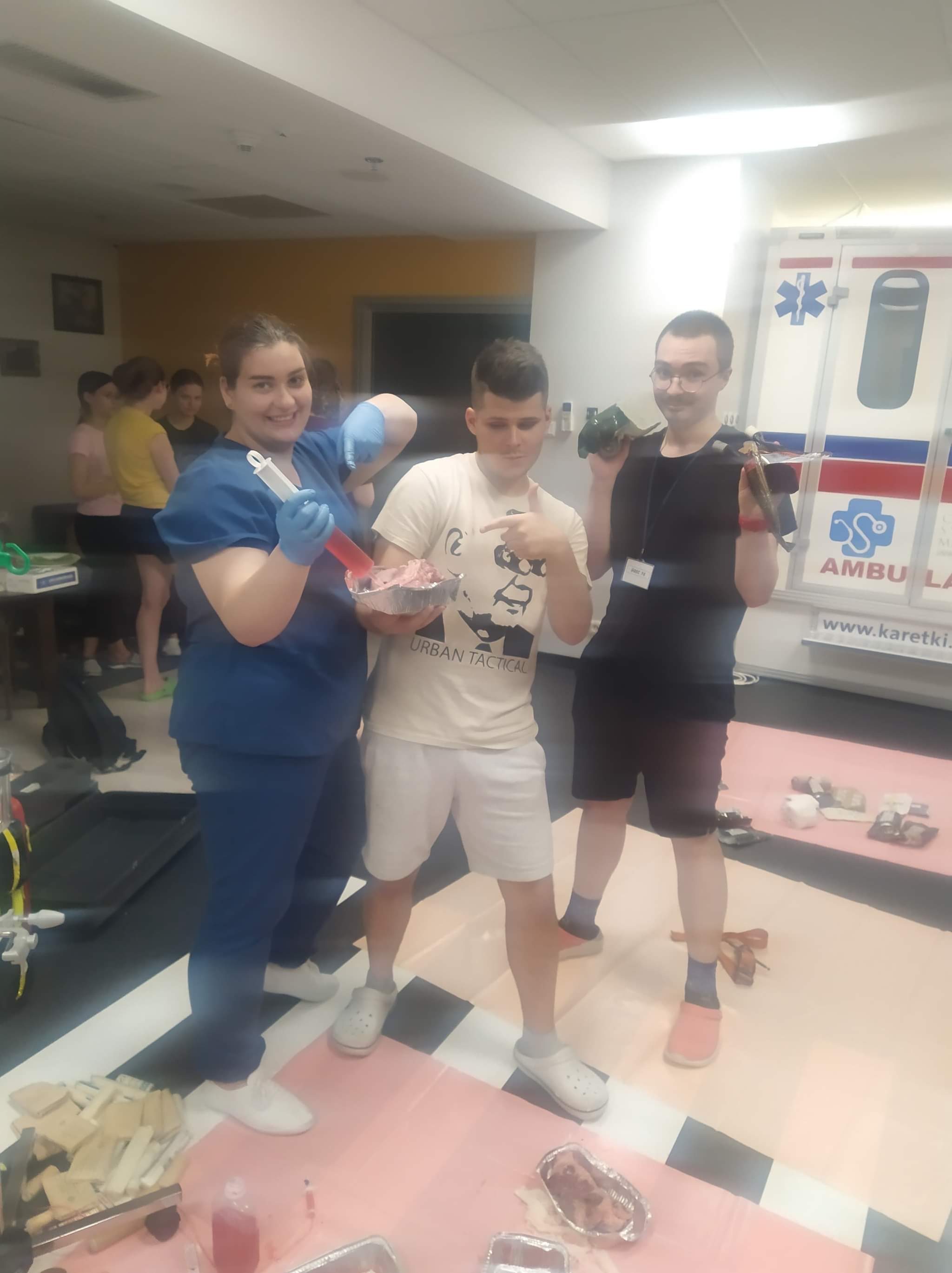 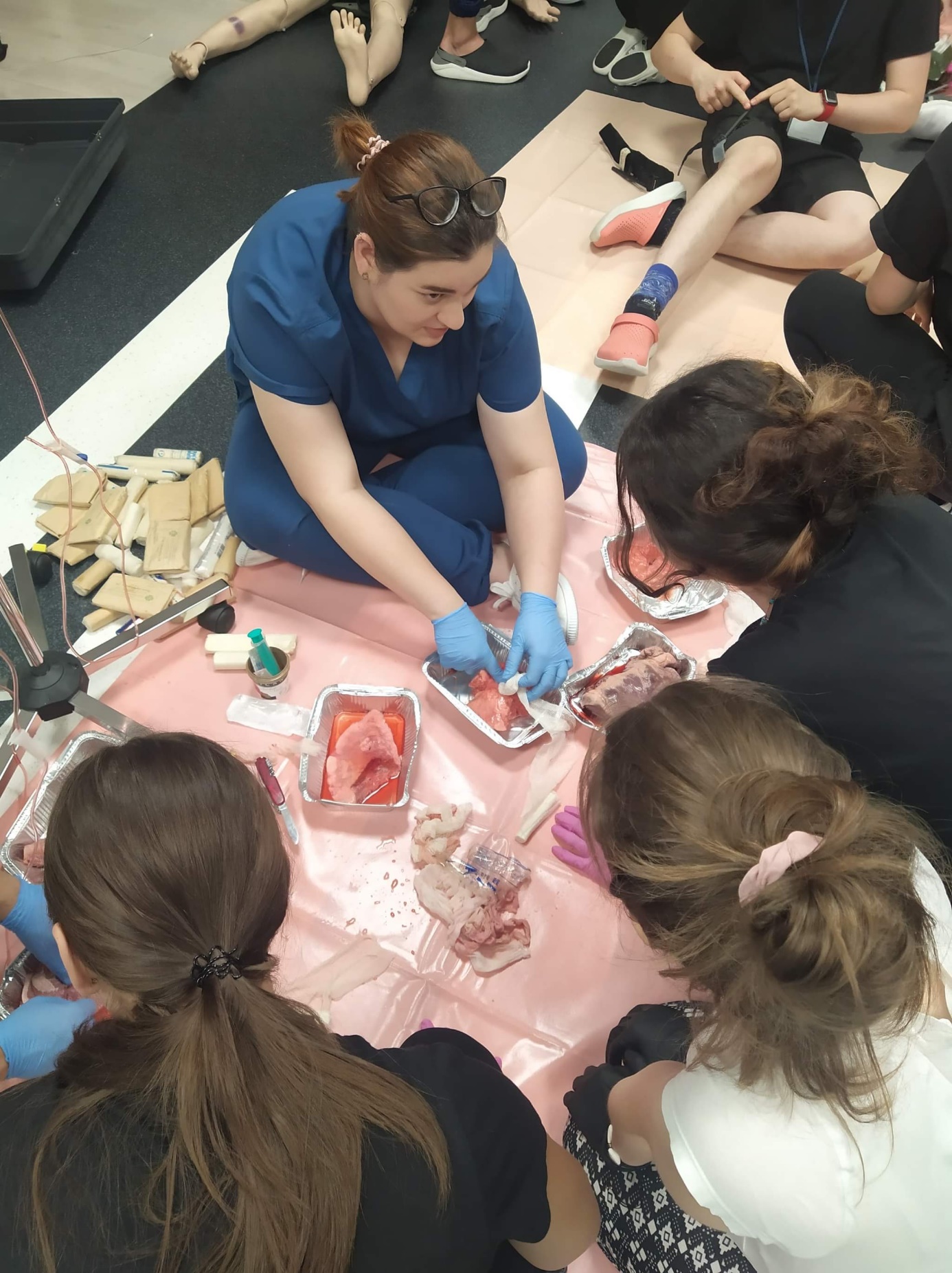 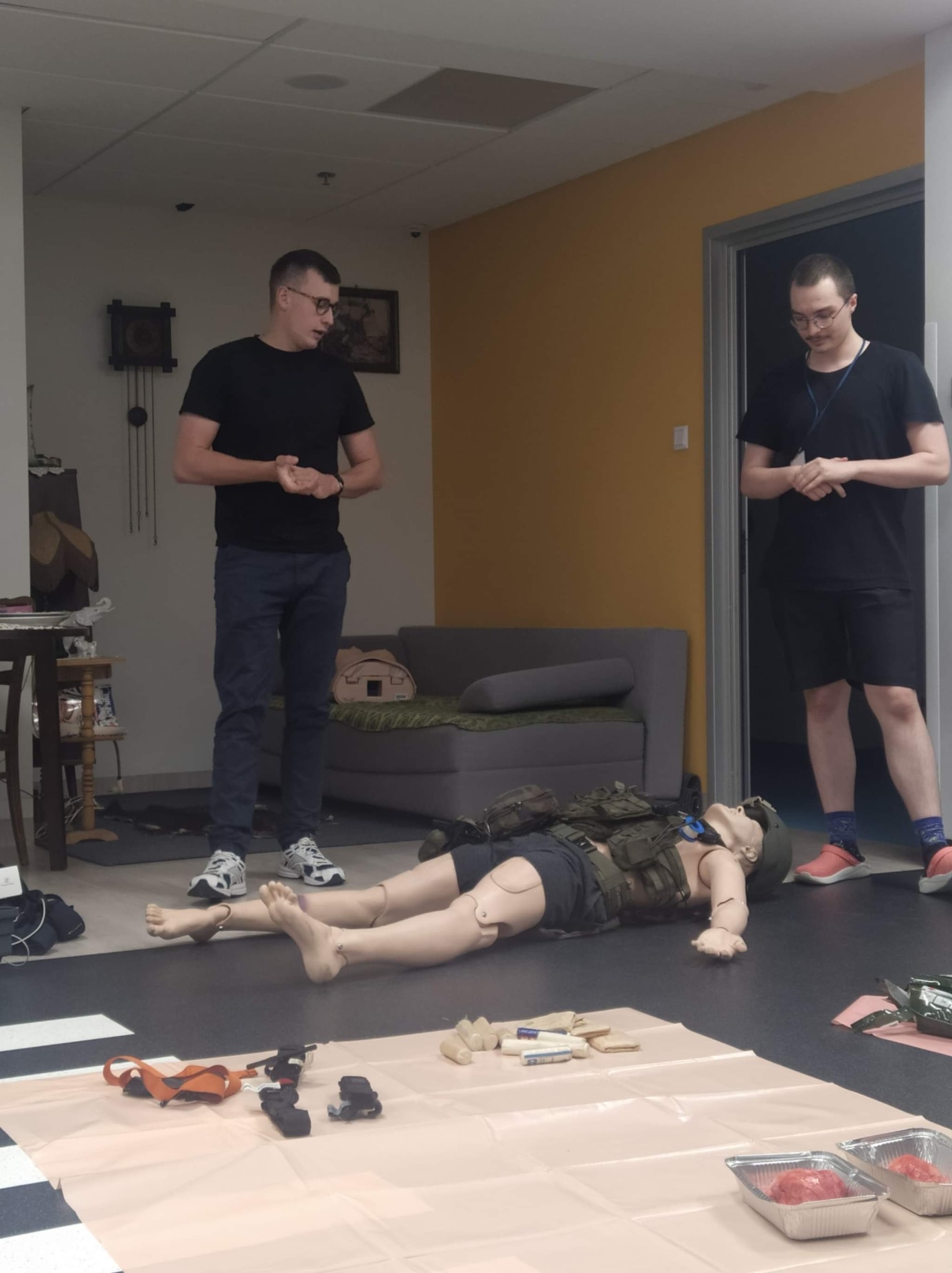 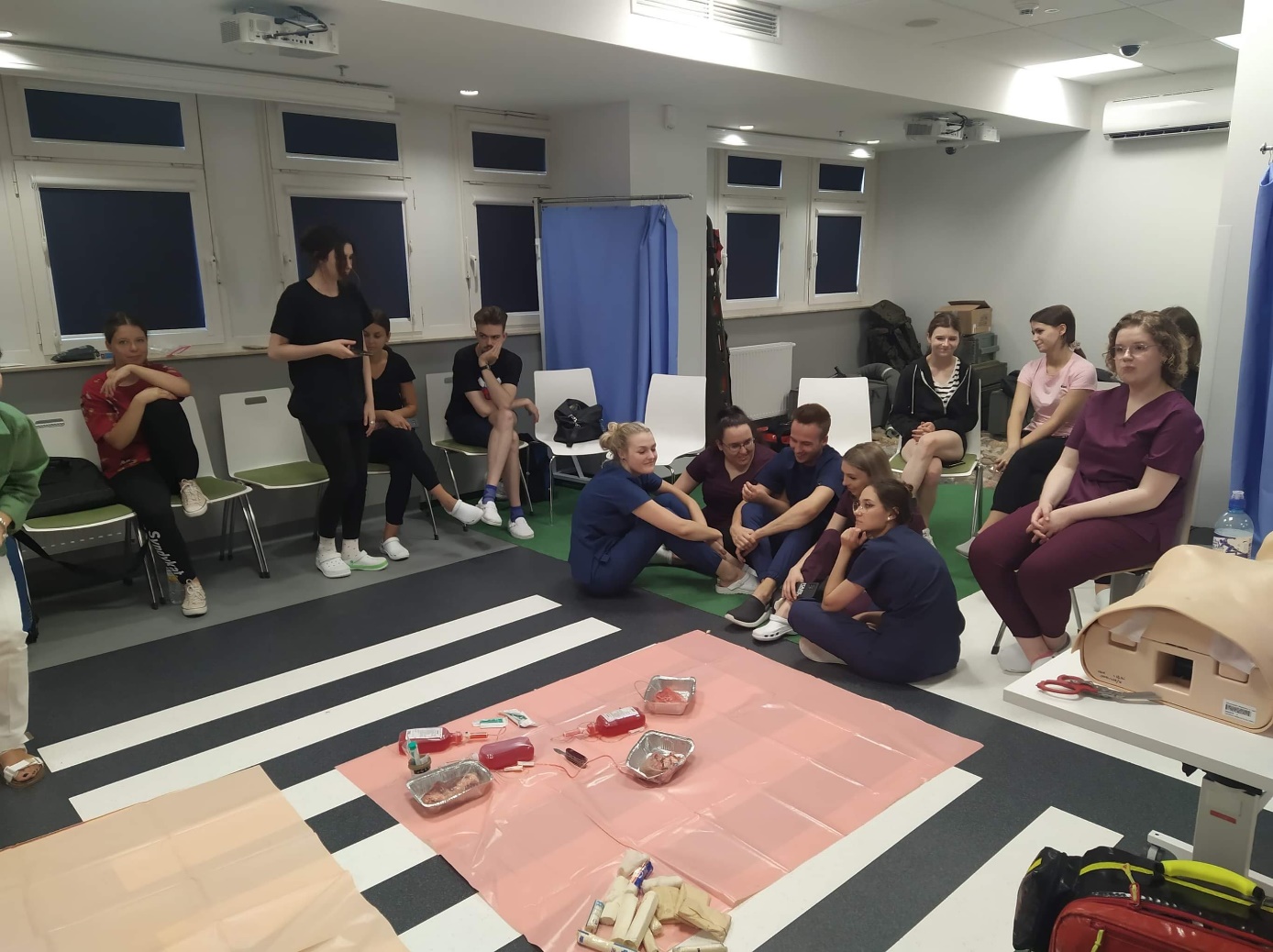 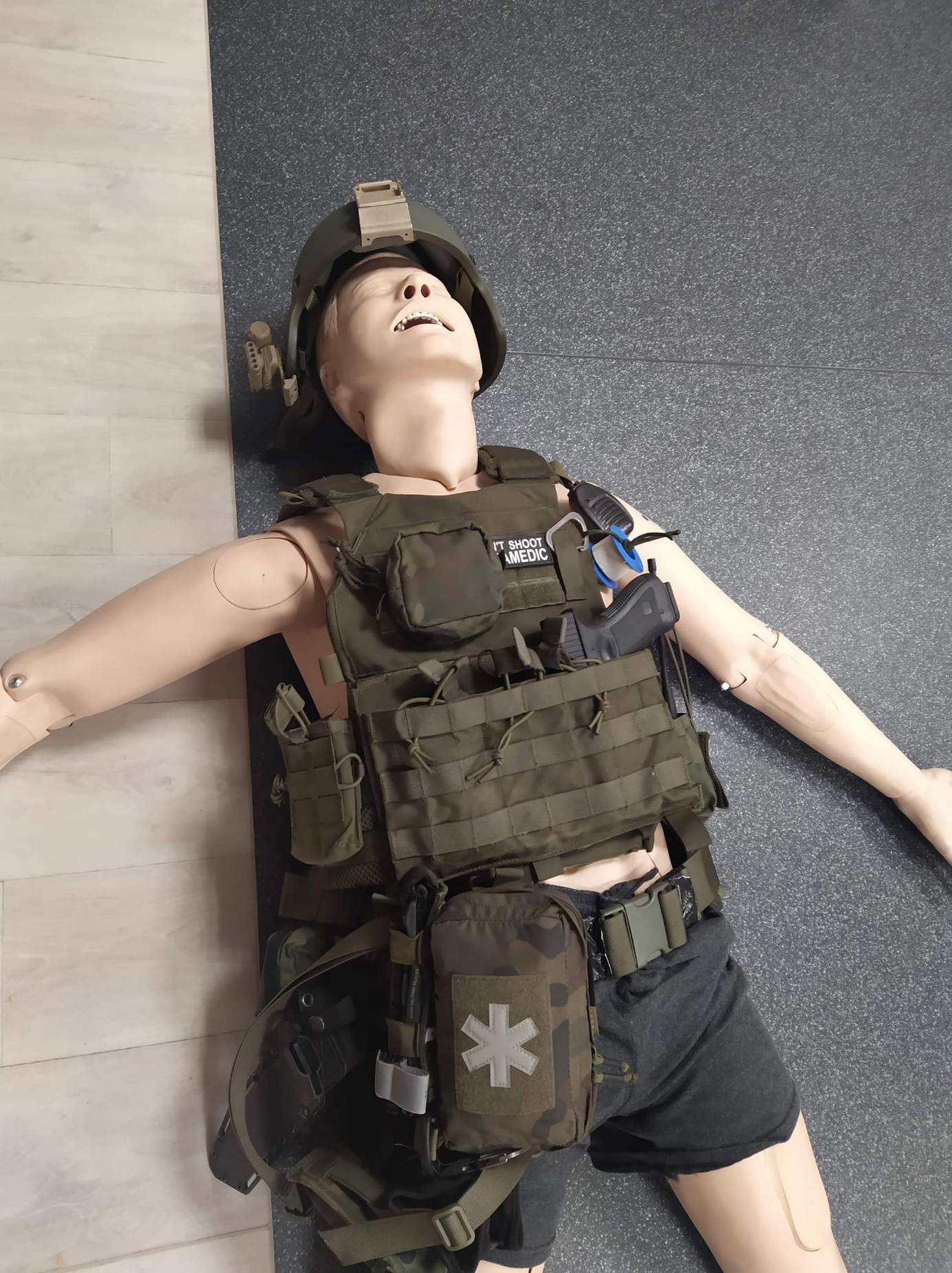 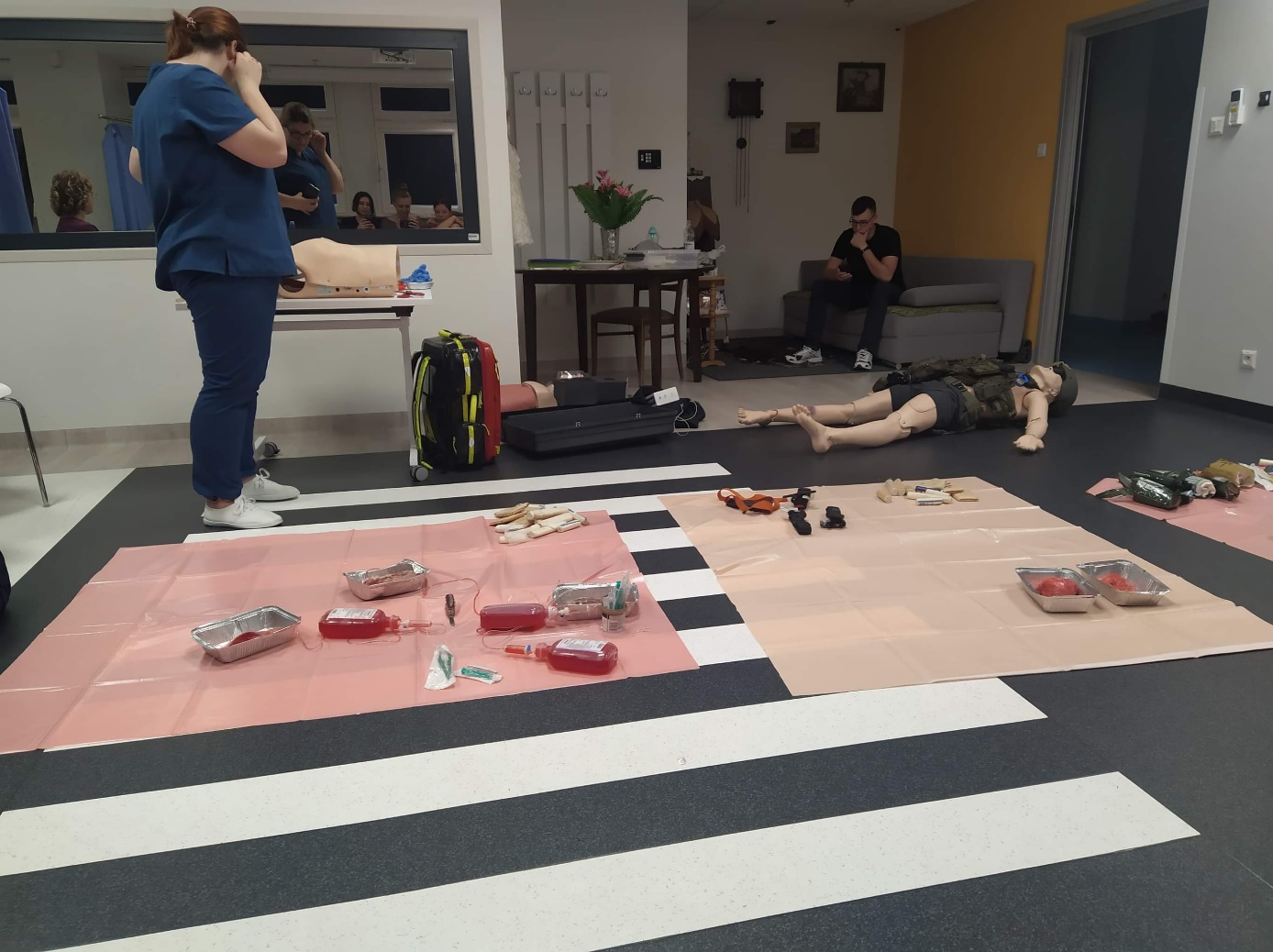 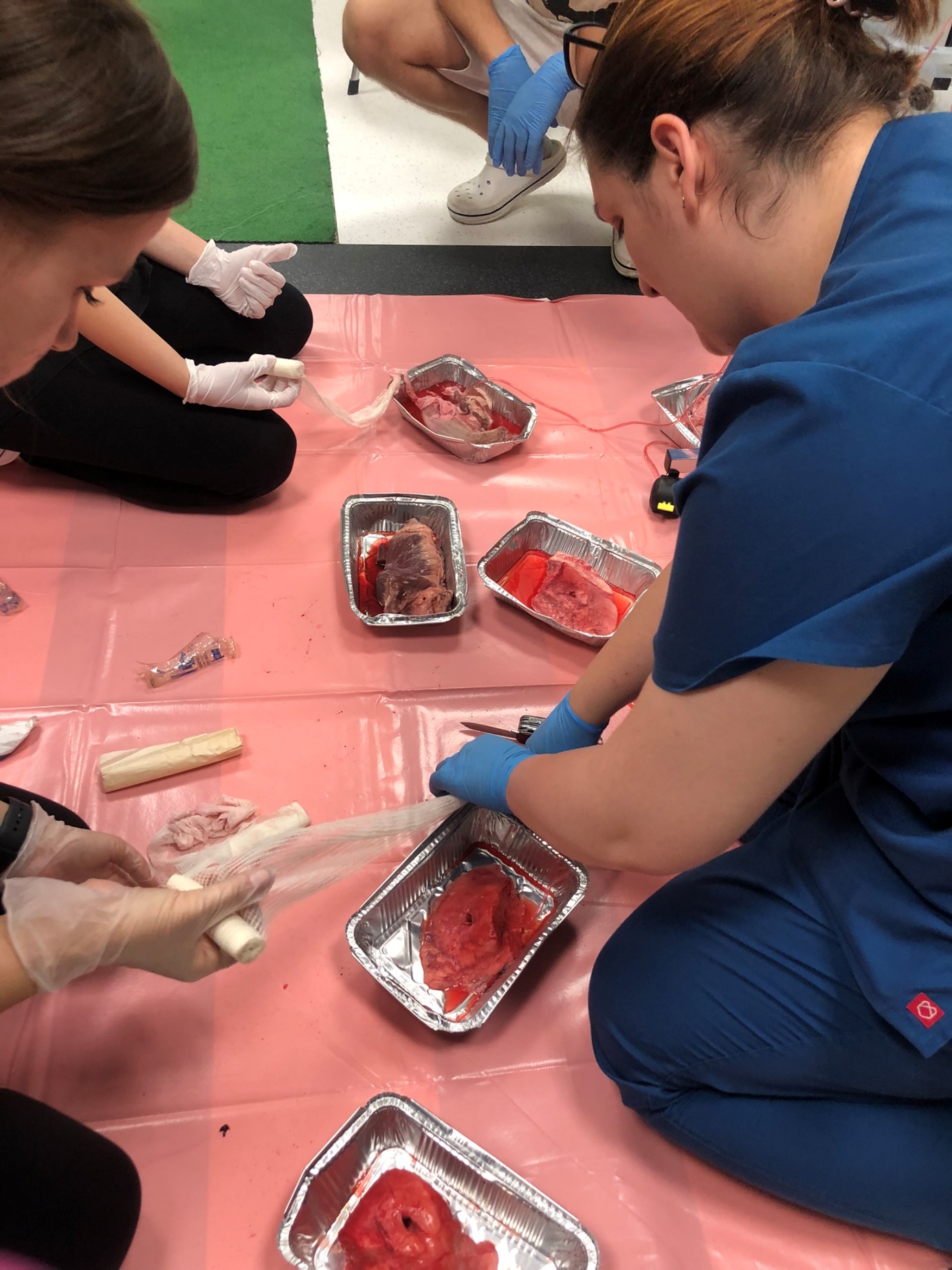 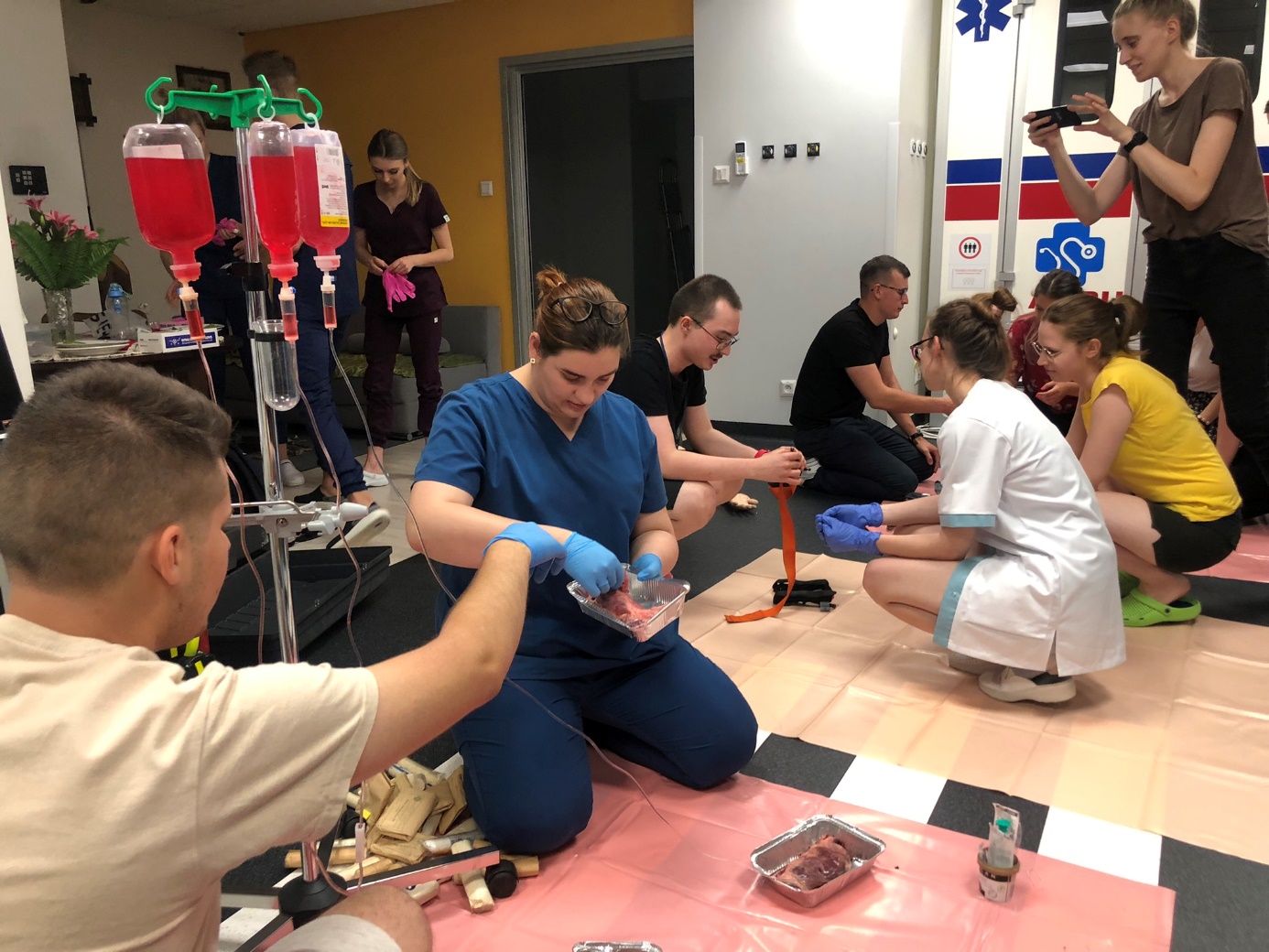 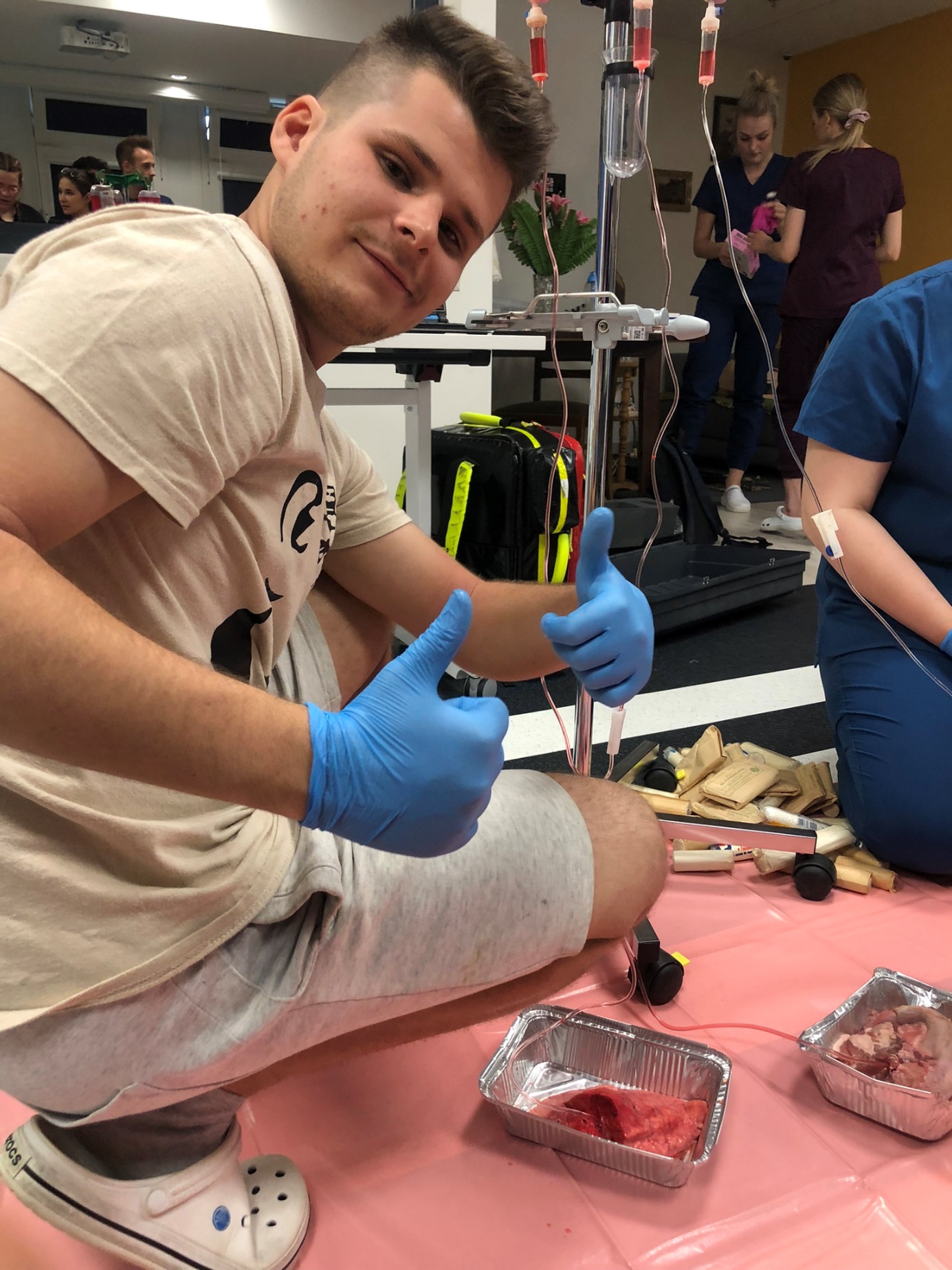 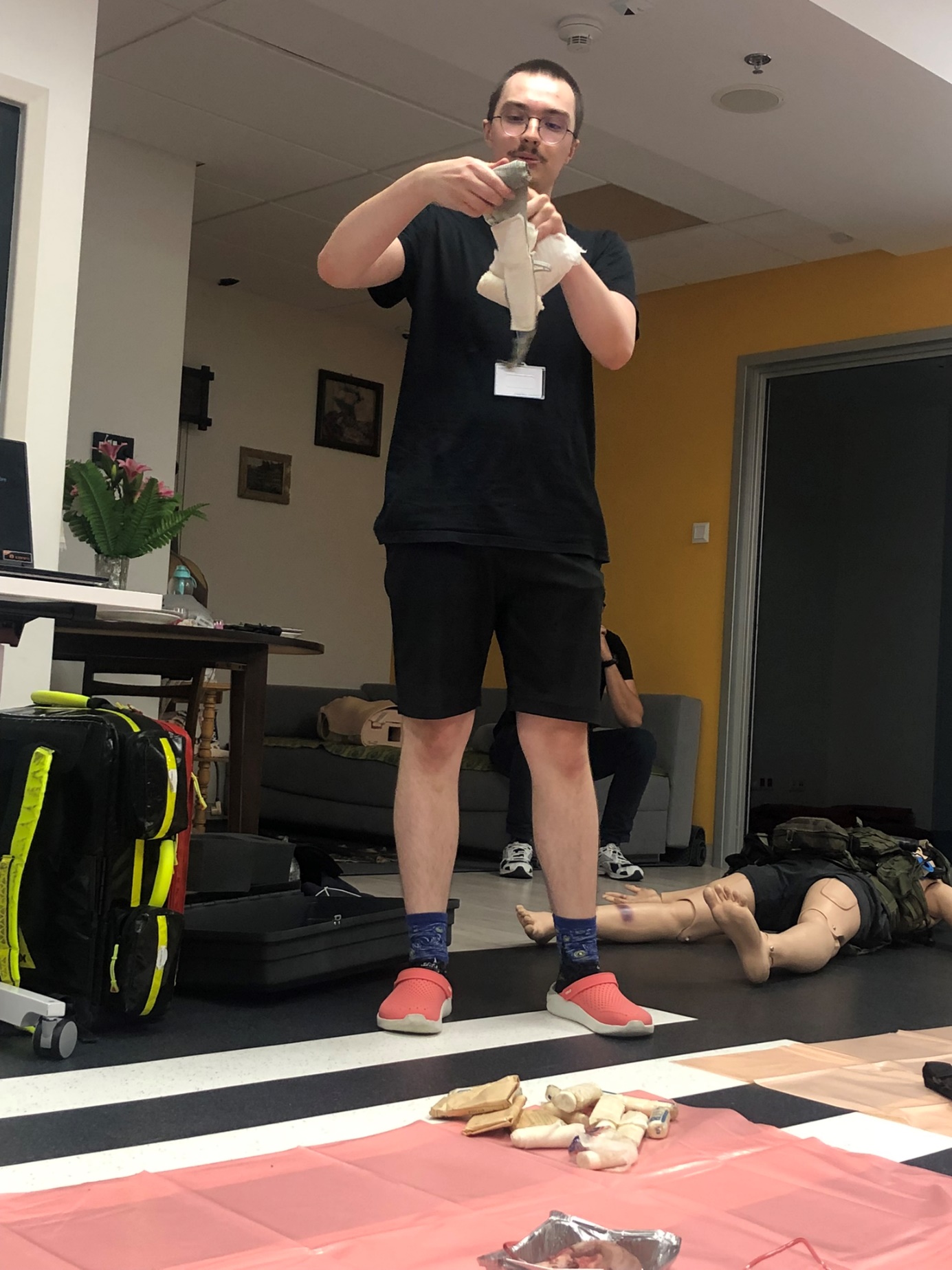 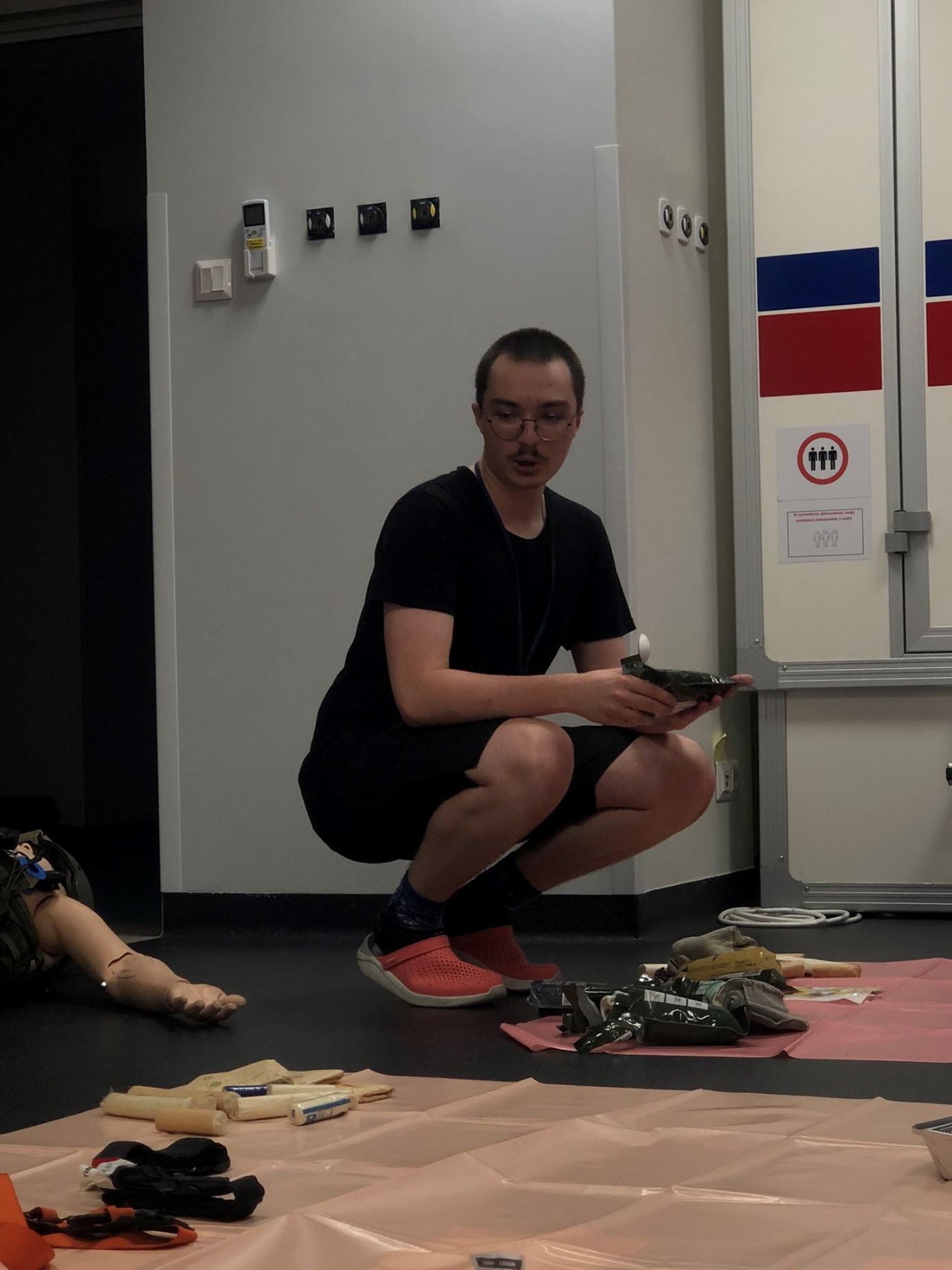 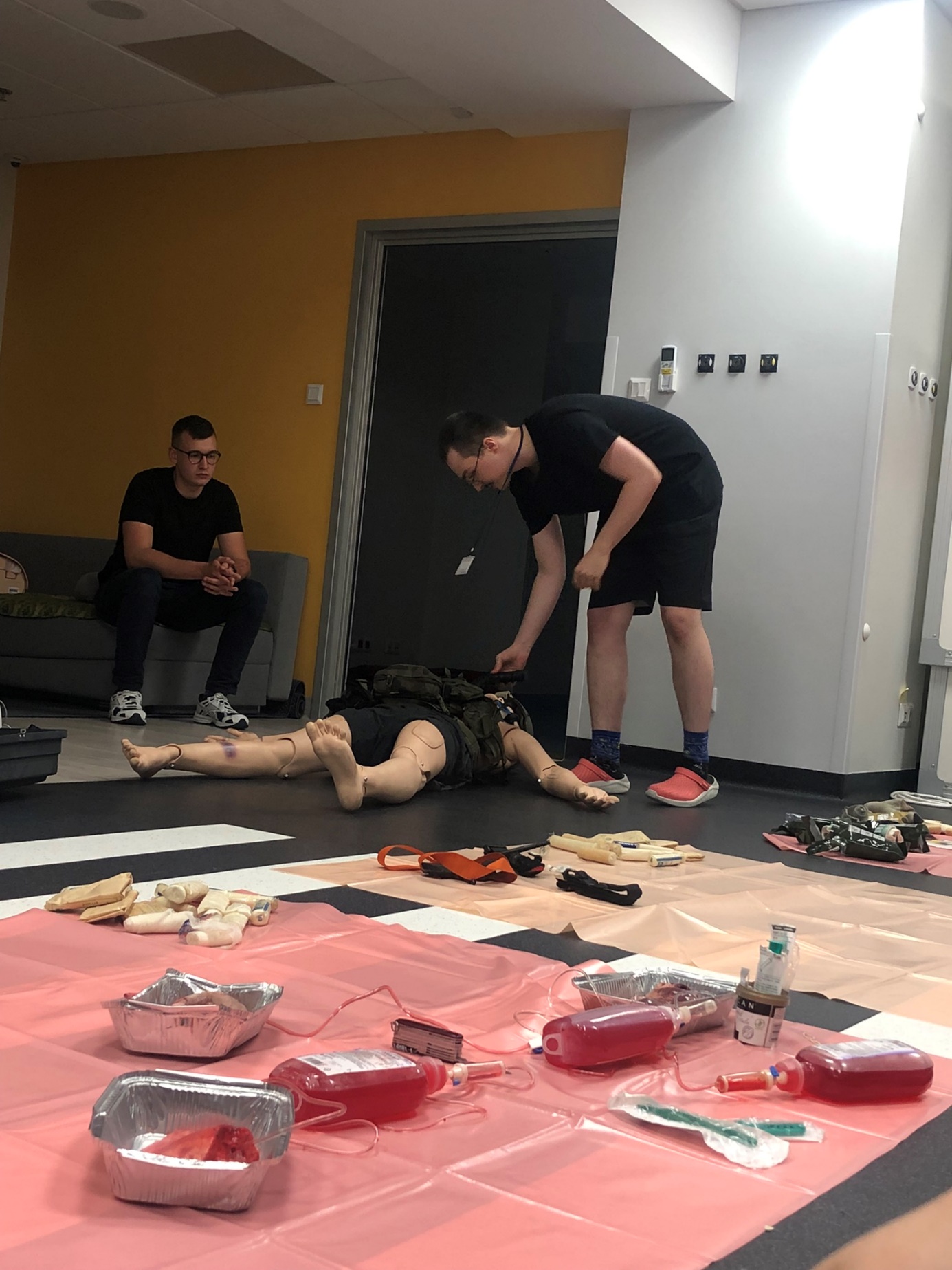 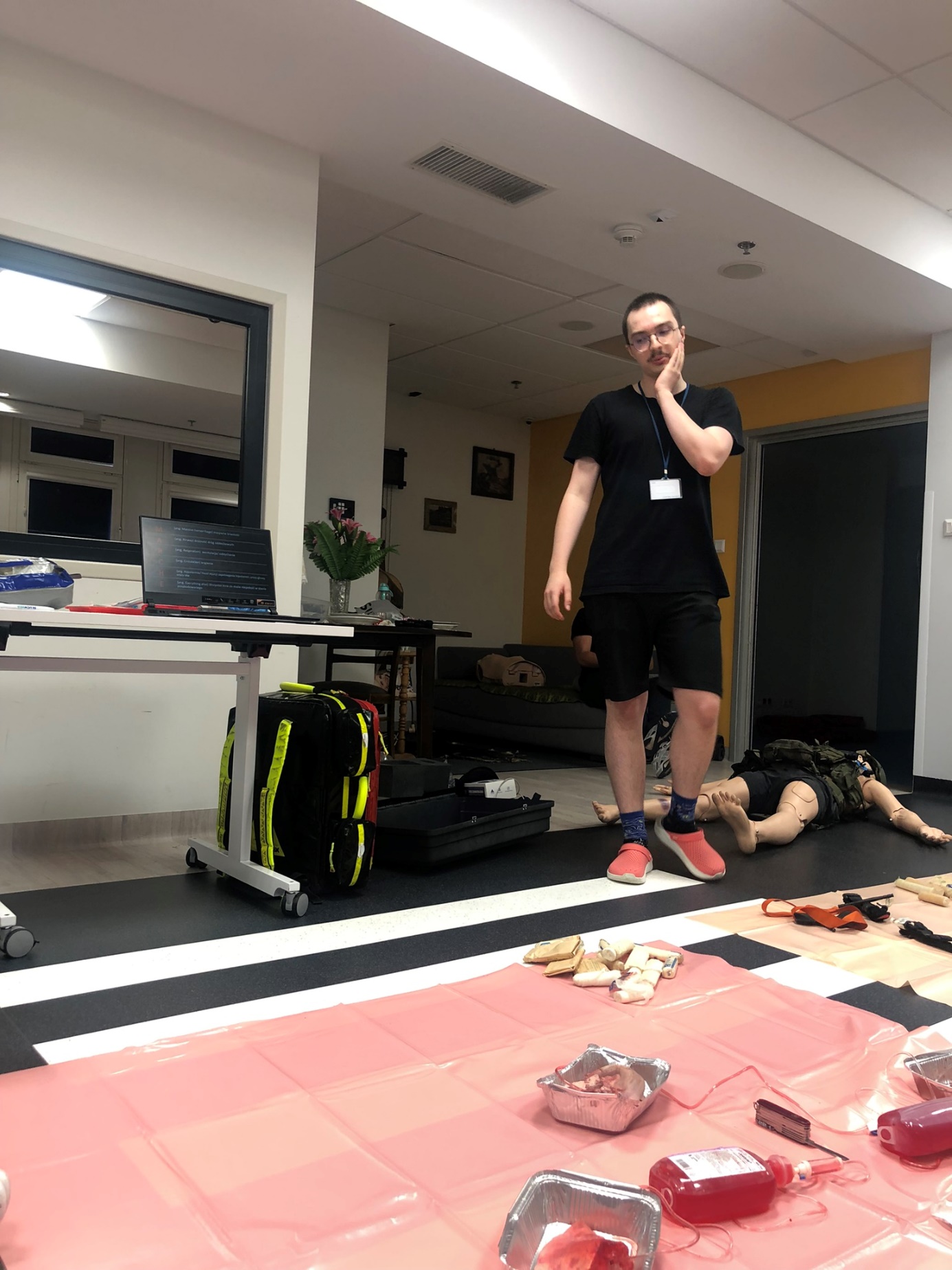 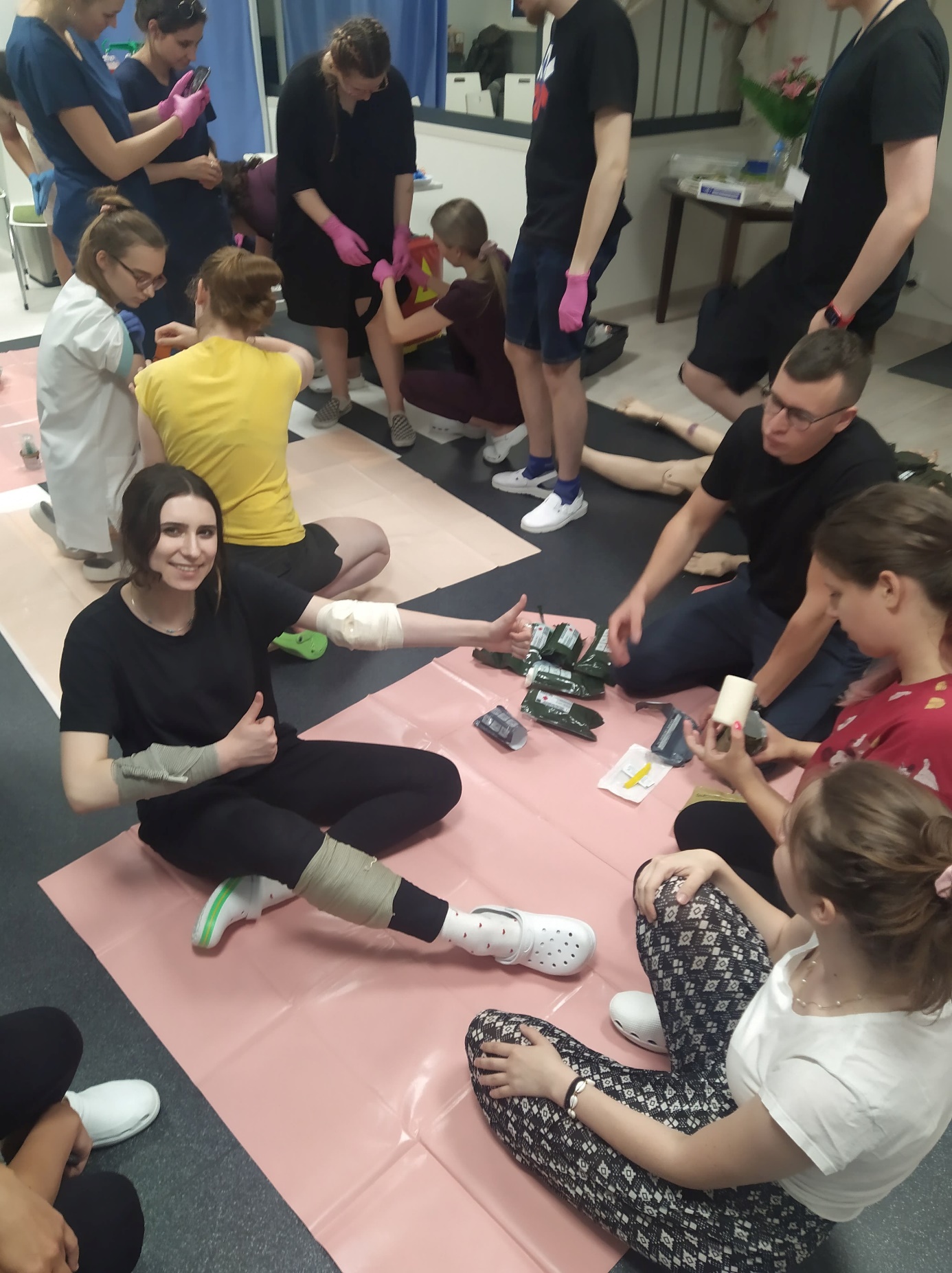 